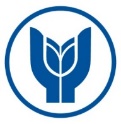 YAŞAR ÜNİVERSİTESİ Department of Radio, Television & CinemaRCTV 3384 Broadcast Journalism Project Assessment SheetAssessmentDate: Signatures: Gizem MELEKStudent Name WorkWeight (%)ScoreRadio Project-1 (Stand-up & Vox pops location exercise)15News value5Sound recording5Sound editing5Radio Project-2 (Interview)25News value5Questions and follow up questions10Sound recording5Sound editing5TV Project (Hard News)50News value and peg10Content & Narrative 10Shooting skill10Editing skill 10Punctuality10Reflective Essay (Individual)10Writing quality (proper use of grammar, spelling, narration & readability)5Self-reflection skill & Peer review quality5Total100LETTER GRADE